Total Carpet Area: 1000 SqftMinimum 250 sq. ft or Classroom which can accommodate 20 students or more.Minimum 200 sq.ft or Computer Lab which can accommodate minimum of 10 working computers with enough seating capacitySplit Area (Others)Networking Lab	: 200 Sq ft Reception Desk & Counselling Area: 100 sq ft Office Room	: 100 sq ftStaff Room & Pantry	: 150 Sq ftSeparate Toilet facilities with running	water for boys and girls.Library with at least 3 books on each subject being taught.Minimum 10 working computers with hardware specifications sufficient to run all	are included in the curriculum. (Additional Computers at the rate of 1 per 10 students beyond 100 students’ mark.)1.4 GHz 64-bit processor 	4 GB RAM 	500 GB Hard Disk 	Monitor  Keyboard, Mouse			Gigabit Ethernet Adapter 	DVD drive (optional)  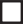 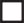 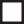 Other minimum requirements are as given belowNetwork Switch (16/24 Port) 	Tool Kit (3) 	Cable Checker (2)	Crimping Tool (3)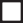 Course wise minimum hardware and software lab requirements are as follows:PGDIMS:DIIMS:2 CISCO Routers with WIC-1T/WIC-2T serial module 	2 CISCO L2 & L3 Switches CISCO ASA Firewall, CISCO Wireless Devices 	 CISCO Packet Tracer Software / GNS3 Software Microsoft Windows Server 2016 OS Image 	Microsoft Window s 10 OS Image Red Hat Enterprise Linux Server 8 OS Image 2 CISCO Routers with WIC-1T/WIC-2T Serial Module 	2 CISCO L2 & L3 Switches CISCO Packet Tracer Software / GNS3 Software 	Microsoft Windows Server 2016 OS Image  Microsoft Windows 10 OS Image DSAN:2 CISCO Routers with WIC-1T/WIC-2T Serial Module 	2 CISCO L2 & L3 Switches  CISCO Packet Tracer Software / GNS3 Software 	Microsoft Windows Server 2016 OS Image Microsoft Windows 10 OS Image 	Red Hat Enterprise Linux Server 8 OS Image CSMS (MCSE):Microsoft Windows Server 2016 OS Image 	Microsoft Windows 10 OS ImageCSMS (RHCE):Red Hat Enterprise Linux Server 8 OS Image CIMS:DHNE:DCHM:CCLS:CMPSM:CCTV:2 CISCO Routers with WIC-1T/WIC-2T Serial Module 	2 CISCO L2 & L3 Switches   CISCO Packet Tracer Software / GNS3 Software Analog and Digital Multimeter 	Desktop & Laptop PCs for Troubleshooting  Printers and Scanners for Troubleshooting 		Microsoft Windows Server 2016 OS Image Microsoft Windows 10/8.1/7 OS Images 	Red Hat Enterprise Linux Server 8 OS Image Ubuntu Linux OS Image Analog and Digital Multimeter 	Desktop PCs for Troubleshooting		 Microsoft Windows 10/8.1/7 OS Images 	Ubuntu Linux OS Image	Analog and Digital Multimeter 	Different Types of Laptop PC Brands Required Components for Troubleshooting 	Required Software, Tools & Equipment  Windows 10/8.1/7 & Linux OS Images 	Healthy Environment for Laptop Repairing	Analog and Digital Multimeter 	Different Types of Mobile Phone Brands	 Required Components for Troubleshooting 	Required Software, Tools & Equipment  Healthy Environment for Mobile Phone Repairing Different Types of Cameras (Dome, Bullet, etc.)Different Types of DVRs (4CH, 8CH, 16CH & 32CH)	 Different Types of Power Supply (12V DC & 24V AC)   Different Types of Cables, BNC Connectors & Jacks	 Required Software, Tools & Equipment for Installation  AOC:Desktop PCs and Required Computer Input & Output Devices Microsoft Windows 10/8.1/7 & Linux OS ImagesMS Office Suite 2019 Apache OpenOfficeTally, Peachtree, QuickBooksPrinter and Scanner – Minimum one each. For more than 100 students, 1 more each/every 100 students.“Unlimited” Internet Broadband connection.Notice board.Web camera and facilities or video conferencing.Sufficient number of qualified staff.Note: